В соответствии с постановлением Губернатора Камчатского края от 29.09.2020 № 178 «Об изменении структуры исполнительных органов государственной власти Камчатского края» и в целях уточнения состава конкурсной комиссии Агентства лесного хозяйства Камчатского края  ПРИКАЗЫВАЮ:1. Внести в приказ Агентства лесного хозяйства и охраны животного мира Камчатского края от 24.08.2011 № 74 - пр «О создании конкурсной комиссии Агентства лесного хозяйства и охраны животного мира Камчатского края» следующие изменения:1) в наименовании после слов «лесного хозяйства» исключить слова «и охраны животного мира»;2) в части 1 после слов «лесного хозяйства» исключить слова «и охраны животного мира»;3) приложение № 1 изложить в редакции согласно приложению к настоящему приказу2. Настоящий приказ вступает в силу через 10 дней после его официального опубликования.Приложение к приказу Агентства лесного хозяйства Камчатского края от _______________ № _________        «Приложение № 1 к приказу         Агентства лесного хозяйства и                   охраны животного мира         Камчатского края         от 24.08.2011 № 74 - пр Состав конкурсной комиссии на замещение вакантной должности государственной гражданской службы Камчатского края в Агентстве лесного хозяйства Камчатского края (далее – комиссия)ЛИСТ СОГЛАСОВАНИЯИсп. Усова Е.М.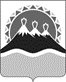 АГЕНТСТВО ЛЕСНОГО ХОЗЯЙСТВА КАМЧАТСКОГО КРАЯПРИКАЗАГЕНТСТВО ЛЕСНОГО ХОЗЯЙСТВА КАМЧАТСКОГО КРАЯПРИКАЗАГЕНТСТВО ЛЕСНОГО ХОЗЯЙСТВА КАМЧАТСКОГО КРАЯПРИКАЗАГЕНТСТВО ЛЕСНОГО ХОЗЯЙСТВА КАМЧАТСКОГО КРАЯПРИКАЗАГЕНТСТВО ЛЕСНОГО ХОЗЯЙСТВА КАМЧАТСКОГО КРАЯПРИКАЗАГЕНТСТВО ЛЕСНОГО ХОЗЯЙСТВА КАМЧАТСКОГО КРАЯПРИКАЗ№г. Петропавловск-Камчатскийг. Петропавловск-Камчатскийг. Петропавловск-Камчатскийг. Петропавловск-КамчатскийО внесении изменений в приказ  Агентства лесного хозяйства и охраны животного мира Камчатского края от 24.08.2011  № 74-пр «О создании конкурсной комиссии Агентства лесного хозяйства и охраны животного мира Камчатского края»О внесении изменений в приказ  Агентства лесного хозяйства и охраны животного мира Камчатского края от 24.08.2011  № 74-пр «О создании конкурсной комиссии Агентства лесного хозяйства и охраны животного мира Камчатского края»О внесении изменений в приказ  Агентства лесного хозяйства и охраны животного мира Камчатского края от 24.08.2011  № 74-пр «О создании конкурсной комиссии Агентства лесного хозяйства и охраны животного мира Камчатского края»О внесении изменений в приказ  Агентства лесного хозяйства и охраны животного мира Камчатского края от 24.08.2011  № 74-пр «О создании конкурсной комиссии Агентства лесного хозяйства и охраны животного мира Камчатского края»О внесении изменений в приказ  Агентства лесного хозяйства и охраны животного мира Камчатского края от 24.08.2011  № 74-пр «О создании конкурсной комиссии Агентства лесного хозяйства и охраны животного мира Камчатского края»Врио руководителя Агентства         А.В. Лебедько ЛебедькоАндрей Валерьевич- заместитель руководителя Агентства лесного хозяйства Камчатского края (далее – Агентство), председатель комиссии;ЛитвиненкоВалерия Евгеньевна - начальник отдела организационно-правового обеспечения Агентства, заместитель председателя комиссии;УсоваЕкатерина Михайловна- заместитель начальника отдела организационно-правового обеспечения Агентства, секретарь комиссии;ДомышеваЕлена Владимировна - начальник отдела экономики и бухгалтерского учета Агентства, член комиссии;ФиличкинаАнна Николаевна- главный советник отдела государственной службы Главного управления государственной службы Губернатора и Правительства Камчатского края (по согласованию); - уполномоченный представителем нанимателя государственный гражданский служащий Агентства из подразделения, в котором проводится конкурс на замещение вакантной должности государственной гражданской службы Камчатского края;- независимые эксперты из числа представителей научных, образовательных и других организаций – специалисты по вопросам, связанным с государственной гражданской службой (по согласованию, не менее одной четверти от общего числа членов комиссии).»Должность согласующего лицаЗамечания к документуПодпись согласующего лицаФамилия согласующего лицаДата согласованияНачальник отдела организационно-правового обеспеченияЛитвиненко В.Е.